ALL APPLICANTS SHOULD COMPLETE THE REMAINING SECTIONS OF THIS FORMSchedule 1 – Hiring Out HorsesLIST OF HORSES FOR INSPECTIONGuidance notes on applying for an Animal Activity LicenceGuidance Note 1 – Application processThe steps involved in the application process are set out below.  Wherever possible, we aim to complete the application process within 10 weeks of receiving the application.1.	The applicant submits their application form and the relevant application fee to the local authority.2.	A suitably qualified inspector will arrange to visit the relevant premises and carry out an inspection to establish if a licence can be granted and what star rating will apply to the premises concerned (the length of licence to be issued will depend on the star rating awarded by the inspector).3.	The applicant is informed of the outcome of the inspection, the star rating that will apply and the length of licence that they have been deemed eligible for.4.	The applicant pays the relevant licence fee for the length of licence they have qualified for along with any invoice relating to vet inspection fees (if applicable)5.	Once the licence fee and any applicable vet inspection fees have been received, the licence will be issued for the relevant period of time.A table of licence fees and more detailed guidance on these is also enclosedGuidance Note 2 – Persons who may not apply for a licenceRegulation 11 sets out details of those persons who may not apply for a licence in respect of any licensable activity.  Regulation says that the following persons may not apply: This section has no associated Explanatory Memoranduma person listed as a disqualified person in paragraph 4 or any of paragraphs 6 to 17 of Schedule 8 where the time limit for any appeal against that disqualification has expired or where, if an appeal was made, that appeal was refused;(b)	a person listed in any of paragraphs 1 to 3 and 5 of Schedule 8 as having held a licence which was revoked where the time limit for any appeal against that revocation has expired or where, if an appeal was made, that appeal was refused.Schedule 8 of the regulations is shown on the following page:SCHEDULE 8Persons who may not apply for a licenceThis schedule has no associated Explanatory Memorandum1.  	A person who has at any time held a licence which was revoked under regulation 15 of these Regulations.2.  	A person who has at any time held a licence which was revoked under regulation 17 of the Animal Welfare (Breeding of Dogs) (Wales) Regulations 2014. 3.  	A person who has at any time held a licence which was revoked under regulation 13 of the Welfare of Wild Animals in Travelling Circuses (England) Regulations 2012.4.  	A person who is disqualified under section 33 of the Welfare of Animals Act (Northern Ireland) 2011.5.  	A person who has at any time held a licence which was revoked under regulation 12 of the Welfare of Racing Greyhounds Regulations 2010.6. 	A person who is disqualified under section 34 of the Act. 7.  	A person who is disqualified under section 40(1) and (2) of the Animal Health and Welfare (Scotland) Act 2006.8.  	A person who is disqualified under section 4(1) of the Dangerous Dogs Act 1991.9.  	A person who is disqualified under Article 33A of the Dogs (Northern Ireland) Order 1983.10.  	A person who is disqualified under section 6(2) of the Dangerous Wild Animals Act 1976 from keeping a dangerous wild animal. 11.  	A person who is disqualified under section 3(3) of the Breeding of Dogs Act 1973 from keeping a breeding establishment for dogs. 12.  	A person who is disqualified under section 4(3) of the Riding Establishments Act 1964 from keeping a riding establishment. 13.  	A person who is disqualified under section 3(3) of the Animal Boarding Establishments Act 1963 from keeping a boarding establishment for animals. 14.  	A person who is disqualified under section 5(3) of the Pet Animals Act 1951from keeping a pet shop. 15.  	A person who is disqualified under section 1(1) of the Protection of Animals (Amendment) Act 1954 from having custody of an animal. 16.  	A person who is disqualified under section 4(2) of the Performing Animals (Regulation) Act 1925. 17.  	A person who is disqualified under section 3 of the Protection of Animals Act 1911 from the ownership of an animal. Guidance Note 3 – Star rating and length of licencesThe regulations and associated guidance introduce a risk-based system that must be used when issuing animal activities licences under the regulations, with the exception of “Keeping or Training Animals for Exhibition” where all licences are issued for three years.The purpose is to ensure consistency in implementation and operation of the licensing system by local authorities, and to ensure that consumers can be confident that the star rating applied to businesses is an accurate reflection of both their risk level and the animal welfare standards that they adopt. The scoring matrix is shown below:Further detailed information on the risk-based system and the standards that are required to be met can be found online here: http://www.worcsregservices.gov.uk/licensing/animal-licensing-change-is-coming.aspx Guidance Note 4 – Appeals against star ratings and requests for re-inspectionsThere is an appeal process if you are not satisfied with the star rating your business is awarded.  Further details of the appeal process are available on request.  Please email enquiries@worcsregservices.gov.uk if you wish to receive further information.If a business takes steps to improve the welfare standards it adopts and wishes to apply for a re-inspection in an attempt to achieve a higher star rating, this is also possible.  You will need to make a request for a re-inspection in writing outlining the case for re-inspection. This written request should indicate the actions that have been taken by the business to improve the level of compliance or welfare since the inspection and, where appropriate, should include supporting evidence.  Those requesting a re-inspection will also need to pay the relevant inspection fee.Guidance Note 5 – Refusal of licencesIf the applicant is failing to meet the required standards to enable a licence to be granted, we will work with them to explain the issues and assist them in meeting the standards.  However if the required minimum standards are not subsequently met then the application will have to be refused.  If an application for a licence is refused, the applicant has the right to appeal against the decision to the First-Tier Tribunal.More informationFurther information on the Regulations and associated guidance can be found on the Worcestershire Regulatory Services website here:http://www.worcsregservices.gov.uk/licensing/animal-licensing-change-is-coming.aspxAnimal Welfare (Licensing of Activities Involving Animals) (England) Regulations 2018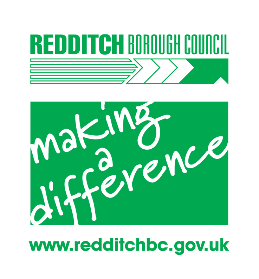 APPLICATION FOR AN ANIMAL ACTIVITY LICENCEAPPLICATION FOR AN ANIMAL ACTIVITY LICENCEARE YOU APPLYING FOR THIS LICENCE AS:ARE YOU APPLYING FOR THIS LICENCE AS:ARE YOU APPLYING FOR THIS LICENCE AS:ARE YOU APPLYING FOR THIS LICENCE AS:An individual(please complete Section A)A limited company(please complete Section B)Other (please specify)(please complete box B)ADETAILS OF INDIVIDUAL APPLICANTSDETAILS OF INDIVIDUAL APPLICANTSDETAILS OF INDIVIDUAL APPLICANTSFirst Name(s):First Name(s):First Name(s):First Name(s):Surname:Surname:Surname:Title:Postal Address:Postal Address:Postal Address:Postal Address:Phone (Home):Phone (Home):Phone (Mobile):Phone (Mobile):Email address:Email address:Email address:Email address:Date of Birth:Date of Birth:National Insurance No.:National Insurance No.:BDETAILS OF LIMITED COMPANY OR OTHER APPLICANTSDETAILS OF LIMITED COMPANY OR OTHER APPLICANTSTrading Name:Trading Name:Trading Name:Company number (if applicable):Company number (if applicable):Company number (if applicable):Address of PremisesAddress of PremisesAddress of PremisesPhone (Office):Phone (Office):Phone (Mobile):Email address:Email address:Email address:CDETAILS OF PREMISES TO BE USED IN RELATION TO THE ACTIVITY / ACTIVITIESTrading Name:Trading Name:Address of Premises:Address of Premises:LICENSABLE ACTIVITIES – Which activity or activities are you applying for a licence to carry on?LICENSABLE ACTIVITIES – Which activity or activities are you applying for a licence to carry on?LICENSABLE ACTIVITIES – Which activity or activities are you applying for a licence to carry on?Breeding dogsPlease complete Section D of this formHiring out horsesPlease complete Section E of this formSelling animals as petsPlease complete Section F of this formProviding boarding for catsPlease complete Section G of this formProviding boarding in kennels for dogsPlease complete Section H of this formProviding home boarding for dogsPlease complete Section H of this formProviding day care for dogsPlease complete Section H of this formKeeping or training animals for exhibitionPlease complete Section I of this formDBREEDING DOGSBREEDING DOGSBREEDING DOGSDETAILS OF DOGS TO BE BREDDETAILS OF DOGS TO BE BREDDETAILS OF DOGS TO BE BREDDETAILS OF DOGS TO BE BREDBreedBreedNumber of Breeding Bitches KeptAge of Breeding BitchesEHIRING OUT HORSESHIRING OUT HORSESHIRING OUT HORSESHIRING OUT HORSESNUMBER OF HORSESNUMBER OF HORSESNUMBER OF HORSESNUMBER OF HORSESNUMBER OF HORSESHow many horses/ponies are kept under the terms of the Act at the present time?How many horses/ponies are kept under the terms of the Act at the present time?How many horses/ponies are kept under the terms of the Act at the present time?How many horses/ponies is it intended to keep under the terms of the Act during the year?How many horses/ponies is it intended to keep under the terms of the Act during the year?How many horses/ponies is it intended to keep under the terms of the Act during the year?Please also complete Schedule 1 at the end of this form in order to provide details of the horses that will be used in relation to the licensable activity.Please also complete Schedule 1 at the end of this form in order to provide details of the horses that will be used in relation to the licensable activity.Please also complete Schedule 1 at the end of this form in order to provide details of the horses that will be used in relation to the licensable activity.Please also complete Schedule 1 at the end of this form in order to provide details of the horses that will be used in relation to the licensable activity.Please also complete Schedule 1 at the end of this form in order to provide details of the horses that will be used in relation to the licensable activity.INSURANCEINSURANCEINSURANCEINSURANCEINSURANCEAre you the holder of a valid certificate of public liability insurance which –insures you against liability for any injury sustained by, and the death of, any client, andInsures any client against liability for any injury sustained by, and the death of, any other person, caused by or asiring out of the hire of the horse?Please enclose a copy of this policy.Are you the holder of a valid certificate of public liability insurance which –insures you against liability for any injury sustained by, and the death of, any client, andInsures any client against liability for any injury sustained by, and the death of, any other person, caused by or asiring out of the hire of the horse?Please enclose a copy of this policy.YESYESNOFSELLING ANIMALS AS PETSSELLING ANIMALS AS PETSSELLING ANIMALS AS PETSSELLING ANIMALS AS PETSSELLING ANIMALS AS PETSDETAILS OF ANIMALS THAT IT IS PROPOSED TO OFFER FOR SALEDETAILS OF ANIMALS THAT IT IS PROPOSED TO OFFER FOR SALEDETAILS OF ANIMALS THAT IT IS PROPOSED TO OFFER FOR SALEDETAILS OF ANIMALS THAT IT IS PROPOSED TO OFFER FOR SALEDETAILS OF ANIMALS THAT IT IS PROPOSED TO OFFER FOR SALEDETAILS OF ANIMALS THAT IT IS PROPOSED TO OFFER FOR SALEType of AnimalsType of AnimalsType of AnimalsProposed NumbersDetails of AccommodationProposed age at saleDogsDogsDogsCatsCatsCatsRabbits and CaviesRabbits and CaviesRabbits and CaviesHamstersHamstersHamstersRatsRatsRatsMiceMiceMiceGerbilsGerbilsGerbilsParrotsParrotsParrotsOther large birdsOther large birdsOther large birdsBudgerigars, Finches and other Small BirdsBudgerigars, Finches and other Small BirdsBudgerigars, Finches and other Small BirdsFishFishTropicalFishFishMarineFishFishCold WaterSnakes and LizardsSnakes and LizardsSnakes and LizardsTortoisesTortoisesTortoisesAny other species (please specify)Any other species (please specify)Any other species (please specify)GNUMBER OF CATS TO BE ACCOMMODATED AT ANY ONE TIMENUMBER OF CATS TO BE ACCOMMODATED AT ANY ONE TIMEHow many cats do you propose to provide or arrange to provide accommodation for at any one time?How many cats do you propose to provide or arrange to provide accommodation for at any one time?HNUMBER OF DOGS TO BE ACCOMMODATED AT ANY ONE TIMENUMBER OF DOGS TO BE ACCOMMODATED AT ANY ONE TIMEHow many dogs do you propose to provide or arrange to provide accommodation for at any one time?How many dogs do you propose to provide or arrange to provide accommodation for at any one time?IKEEPING OR TRAINING ANIMALS FOR EXHIBITIONKEEPING OR TRAINING ANIMALS FOR EXHIBITIONKEEPING OR TRAINING ANIMALS FOR EXHIBITIONKEEPING OR TRAINING ANIMALS FOR EXHIBITIONKEEPING OR TRAINING ANIMALS FOR EXHIBITIONDETAILS OF THE ANIMALS KEPT OR TRAINED FOR EXHIBITIONDETAILS OF THE ANIMALS KEPT OR TRAINED FOR EXHIBITIONDETAILS OF THE ANIMALS KEPT OR TRAINED FOR EXHIBITIONDETAILS OF THE ANIMALS KEPT OR TRAINED FOR EXHIBITIONDETAILS OF THE ANIMALS KEPT OR TRAINED FOR EXHIBITIONDETAILS OF THE ANIMALS KEPT OR TRAINED FOR EXHIBITIONCommon Name of SpeciesCommon Name of SpeciesScientific Name of SpeciesNumbers to be kept / trainedNumbers to be kept / trainedNumbers to be kept / trainedINSURANCEINSURANCEINSURANCEINSURANCEINSURANCEINSURANCEDo you hold valid public liability insurance in respect of the licensable activity of keeping or training animals for exhibition?Please enclose a copy of this policy.Do you hold valid public liability insurance in respect of the licensable activity of keeping or training animals for exhibition?Please enclose a copy of this policy.Do you hold valid public liability insurance in respect of the licensable activity of keeping or training animals for exhibition?Please enclose a copy of this policy.Do you hold valid public liability insurance in respect of the licensable activity of keeping or training animals for exhibition?Please enclose a copy of this policy.YESNODISQUALIFICATIONSDISQUALIFICATIONSDISQUALIFICATIONSAre you or any person connected with the application, disqualified from applying for a licence for any reason set out in Schedule 8 of the Animal Welfare (Licensing of Activities Involving Animals) (England) Regulations 2018?PLEASE REFER TO GUIDANCE NOTE 2.YESNOVETERINARY SURGEON DETAILSName and address of veterinary surgeonDECLARATIONSI understand that the Authority is under a duty to protect the public funds it administers, and to this end may use the information I have provided on this form for the prevention and detection of fraud.  I understand that it may also share this information with other bodies responsible for auditing or administering public funds for these purposes.I declare that the information given above is true to the best of my knowledge and that I have not wilfully omitted any necessary material. I understand that if there are any wilful omissions, or incorrect statements made, my application may be refused without further consideration or, if a licence has been issued, it may be liable to immediate suspension or revocation.I understand that the Authority is collecting my data for the purposes described on this form and will not be used for any other purpose, or passed on to any other body, except as required by law, without my consent.Signature:Print Name:Date:Please return your completed form with any relevant supporting documents and the appropriate application fee
 (cheques must be made payable to Redditch Borough Council) to either:Please return your completed form with any relevant supporting documents and the appropriate application fee
 (cheques must be made payable to Redditch Borough Council) to either:LicensingRedditch Borough Council
Town HallWalter Stranz SquareRedditchWorcestershire
B98 8AHWorcestershire Regulatory ServicesWyre Forest HouseFinepoint WayKidderminsterWorcestershireDY11 7WFEmail: enquiries@worcsregservices.gov.uk Telephone: 01905 822799NameAgeColourSexHeight (Approx)Microchip numberNameAgeColourSexHeight (Approx)Microchip numberScoring MatrixScoring MatrixWelfare StandardsWelfare StandardsWelfare StandardsScoring MatrixScoring MatrixMinor Failings(existing business that are failing to meet minimum standards) Minimum Standards(as laid down in the schedules and guidance) Higher Standards(as laid down in the guidance) RiskLow Risk1 Star 1yr licence Min 1 unannounced visit within 12 month period 3 Star 2yr licence Min 1 unannounced visit within 24 month period 5 Star 3yr licence Min 1 unannounced visit within 36 month period RiskHigher Risk1 Star 1yr licence Min 1 unannounced visit within 12 month period 2 Star 1yr licence Min 1 unannounced visit within 12 month period 4 Star 2yr licence Min 1 unannounced visit within 24 month period 